Publicado en España el 29/12/2016 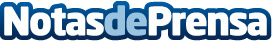 Los regalos menos deseados por los españoles La Navidad y los regalos van de la mano. En unos días que son muy señalados aprovechamos para realizar un pequeño o gran obsequio a esas personas que más nos importan, aunque no siempre acertamos. Según un estudio, el 31% de los españoles recibió más de un regalo que no le gustaba el año pasado. Esto, inevitablemente, nos lleva a realizarnos la pregunta de cuáles son los regalos menos deseadosDatos de contacto:Aroa Díaz Nota de prensa publicada en: https://www.notasdeprensa.es/los-regalos-menos-deseados-por-los-espanoles_1 Categorias: Nacional Finanzas Sociedad Entretenimiento E-Commerce Consumo http://www.notasdeprensa.es